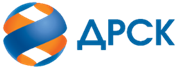 Акционерное Общество«Дальневосточная распределительная сетевая  компания»ПРОТОКОЛ № 188/МЭ-Рзаседания Закупочной комиссии по запросу котировок в электронной форме участниками которого могут быть только субъекты МСП «СИЗ Указатели», Лот 41801-ЭКСП ПРОД-2021-ДРСКСПОСОБ И ПРЕДМЕТ ЗАКУПКИ: запрос котировок в электронной форме, участниками которого могут быть только субъекты МСП «СИЗ Указатели», Лот 41801-ЭКСП ПРОД-2021-ДРСК КОЛИЧЕСТВО ПОДАННЫХ ЗАЯВОК НА УЧАСТИЕ В ЗАКУПКЕ: 
3 (шесть) заявок.ВОПРОСЫ, ВЫНОСИМЫЕ НА РАССМОТРЕНИЕ ЗАКУПОЧНОЙ КОМИССИИ: О рассмотрении результатов оценки основных частей заявок Об отклонении заявки Участника № 523411О признании заявок соответствующими условиям Документации о закупке по результатам рассмотрения основных частей заявокРЕШИЛИ:По вопросу № 1Признать объем полученной информации достаточным для принятия решения.Принять к рассмотрению основных части заявок следующих участников:По вопросу №2Отклонить заявку Участника 523411 от дальнейшего рассмотрения на основании п. 4.9.5 «г»  Документации о закупке, как несоответствующую следующим требованиям:         По вопросу №3Признать основную часть заявки Участников: №№ 523015, 523474  удовлетворяющим по существу условиям Документации о закупке и принять его к дальнейшему рассмотрению.Тел. (4162)397-260г. Благовещенск                              «25»  декабря  2020№п/пНаименование, адрес и ИНН Участника и/или его идентификационный номерДата и время регистрации заявки52301530.11.2020 13:01:0252341130.11.2020 16:40:1352347430.11.2020 17:38:50№п/пДата и время регистрации заявкиИдентификационный номер Участника52301530.11.2020 13:01:0252341130.11.2020 16:40:1352347430.11.2020 17:38:50Основания для отклоненияВ техническом предложении часть продукции, предлагаемой участником, не соответствует заявленной организатором и у части продукции, предлагаемой участником, технические характеристики указаны не в полном объеме:По филиалу АО «ДРСК» «Амурские электрические сети»:1.	По позиции № 1 технического предложения объем технической информации (характеристик) по предлагаемому измерителю не соответствует объему, указанному в позиции № 1 раздела 1.1. Приложения 1 к техническим требованиям на проведение закупки, что не соответствует п.4.2. технических требований.По результатам дополнительной экспертизы замечание не снято. По позиции № 1 технического предложения участником указаны характеристики предлагаемого измерителя не в полном объеме (не указан факт наличия изоляции у входящего в комплект провода длиной 50 м, не указана дальность связи между блоками изделия на открытом пространстве – при этом в прилагаемом к заявке участника руководстве по эксплуатации УДСП, предлагаемого к поставке в комплекте с измерителем, указана дальность 30 м при требуемых 50 м), что не соответствует техническим требованиям, указанным в позиции № 1 раздела 1.1 Приложения 1 к техническим требованиям на проведение закупки и п.4.2. технических требований.2.	В позициях №№ 55, 59 технического предложения участником предложены указатели, не соответствующие техническим требованиям, указанным в позициях №№ 55, 59 раздела 1.1 Приложения 1 к техническим требованиям на проведение закупки (вместо указателей для контроля напряжения 70-825 В постоянного тока и 70-1000 В переменного тока, определения целостности электрических цепей до 1 мОм предложены указатели для контроля напряжения 12-660 В, диапазоном прозвонки цепи 0-300 кОм).По результатам дополнительной экспертизы замечание не снято.По позициям №№ 55, 59 технического предложения участником предложены указатели, не соответствующие техническим требованиям, указанным в позициях №№ 55, 59 раздела 1.1 Приложения 1 к техническим требованиям на проведение закупки (вместо указателей для определения целостности электрических цепей до 1 мОм предложены указатели с диапазоном прозвонки цепи 0-300 кОм).Секретарь Закупочной комиссии  ____________________Г.М. Терёшкина